Purpose of this Equipment:  To allow a patron with physical mobility challenges the means to independently grocery shopFederal Supply Class:  3590General Operating Specifications:Dimensions: Not to exceed 26 inches wide, 60 inches long, 40 inches highSalient Characteristics that shall be provided:Minimum 500 pound carrying capacity for the operatorFront mounted grocery basket with minimum carrying capacity of 125 poundsAll steel platform and frameSolid, non-marking tiresOxygen bottle holder for personal medical oxygen cylinderRocker ignition switch, no key requiredMinimum 18 inch wide, padded, steel framed seatCentered steering allows one or two handed operationParking brakeBattery over-charge protectionDrive-off charging protection; cart cannot move while chargingSeat switch automatically stops cart when operator’s weight is removedReverse / back-up beeperIndustry Standards / Requirement(s):Industry Standards: Underwriters Laboratory (UL) listed or approved equivalent. Conformité Européene (CE) is not acceptable for a standard. Warranty period shall be for 12 months from date of delivery against defective material and workmanship and shall include parts, service and labor.Information Technology Requirements:  N / AColor Requirement(s):  N / AElectrical Requirements:_____ Standard U.S.A. electrical specifications:  120 volts, 60 Hertz, 1 phase_____ Pacific Theater stores 120V / 50 HZ / 1 PH (Applies to these stores only: Atsugi, Misawa, Sagami, Sagamihara, Yokosuka, Yokota, Camp Zama, and Kanto Plains CDC. All other stores are standard U.S.A. 60 cycle voltages.)_____ European stores 220 V / 50 HZ / 1 PH   Minimum 5 foot cord with a NEMA Standard plug, or a manufacturer’s equivalent to comply with the equipment plug-in requirements.12 to 24 volt battery with a minimum continuous running time of 14 hours between chargesNOTE: the operating range for 120 volts is 110 to 120 volts; the operating range for 220 volts is 208 to 230 volts.  Standard Contractor Requirements:Must be shipped ready to assemble, mount, make utility connections, plug in, and useThis equipment requires disposal: place in a specified are5 year maintenance agreement includes all parts, labor and batteriesAll repairs to be completed within 5 daysInformation to be provided by the Contractor to the commissary at the time of delivery:Point of Contact for ServiceInstallation and Operating InstructionsParts ListMaintenance Sustainability Requirements: Continued parts support is required for the projected life cycle of the equipment plus 5 years.Special Coordinating / Safety Instructions:  N / ASTORE ORDER REQUESTSTORE NAME: __________________________    DODAAC: ____________________QUANTITY: _______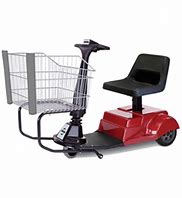 